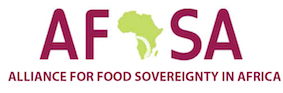 Dear Friends, Colleagues & CollaboratorsINVITATION TO GET INVOLVED IN DOCUMENTING AFRICAN LAND AND SOIL CASE STUDIESYou are warmly invited to share your land and soil stories. You may even get them published!Land is a community resource: we are custodians of the land and must pass it on to future generations with a living soil. We learn from the good land practices of our grandparents who took into account all land users including pastoralists, hunters, fishers, wild fruit collectors, and wildlife. We build on our rich indigenous knowledge with cutting-edge scientific understanding of soil microbiology to give food producers access to soil enhancing technology made in Africa. We defend and promote women’s rights to land; women’s dynamism in land policy advocacy and the struggle for land rights is central to our work.To strengthen the evidence base for sustainable land use, and to share good practice, AFSA is documenting land and soil case studies. We want to demonstrate the benefits of sustainable and regenerative land management, and we are keen to hear about the great work that farmers, pastoralists, indigenous peoples, women, youth, researchers, scientists and projects are doing in this area. Examples of case studies might include: indigenous land management systems, successful women’s land rights actions, innovative soil regeneration projects, agroforestry, bio-fertilisers, community land use management, and many more. AFSA has already developed around 70 case studies on agroecology, seeds, land rights and pastoralism. You can see them all at http://afsafrica.orgIf you have a land and soil case you would like to share, you are invited to get involved. This is a two stage process. First, we ask you to send us a short Expression of Interest summarizing your proposed case study. Then, if the case study you propose fits with our program, we will invite you to send us the full case study using a template that we have developed. We have a small budget to help with expenses if further work is needed to complete your case study. Please fill in the Expression of Interest form below and return it to: michael.farrelly@afsafrica.org by the deadline of 15 April 2020.We look forward to hearing from you!Many thanks in advanceMichael FarrellyProgram Officer, AFSAExpression of Interest Form 	Expression of Interest Form 	Expression of Interest Form 	Expression of Interest Form 	OrganizationContact Person	DateEmail AddressBrief Description of YOUR organisationBrief Description of YOUR organisationBrief Description of YOUR organisationBrief Description of YOUR organisationProposed Case StudyProposed Case StudyProposed Case StudyProposed Case StudyTIMESCALE (WHEN DID THE ACTIVITIES DOCUMENTED IN THE CASE STUDY TAKE PLACE?)TIMESCALE (WHEN DID THE ACTIVITIES DOCUMENTED IN THE CASE STUDY TAKE PLACE?)TIMESCALE (WHEN DID THE ACTIVITIES DOCUMENTED IN THE CASE STUDY TAKE PLACE?)TIMESCALE (WHEN DID THE ACTIVITIES DOCUMENTED IN THE CASE STUDY TAKE PLACE?)LOCATION (WHERE DID THE ACTION TAKE PLACE?)	LOCATION (WHERE DID THE ACTION TAKE PLACE?)	LOCATION (WHERE DID THE ACTION TAKE PLACE?)	LOCATION (WHERE DID THE ACTION TAKE PLACE?)	PROBLEM ADDRESSED BY THE ACTION (WHY WAS THIS ACTION NEEDED?)PROBLEM ADDRESSED BY THE ACTION (WHY WAS THIS ACTION NEEDED?)PROBLEM ADDRESSED BY THE ACTION (WHY WAS THIS ACTION NEEDED?)PROBLEM ADDRESSED BY THE ACTION (WHY WAS THIS ACTION NEEDED?)ACTIVITIES (WHAT WAS DONE?)	ACTIVITIES (WHAT WAS DONE?)	ACTIVITIES (WHAT WAS DONE?)	ACTIVITIES (WHAT WAS DONE?)	RESULTS (WHAT CHANGE HAPPENED AS A RESULT OF THE ACTION?)	RESULTS (WHAT CHANGE HAPPENED AS A RESULT OF THE ACTION?)	RESULTS (WHAT CHANGE HAPPENED AS A RESULT OF THE ACTION?)	RESULTS (WHAT CHANGE HAPPENED AS A RESULT OF THE ACTION?)	Case study materialCase study materialCase study materialCase study materialDO YOU ALREADY HAVE CASE STUDY MATERIAL E.G. REPORTS, PHOTOS, DATA, QUOTES FROM PARTICIPANTS, OR DO YOU NEED HELP TO DOCUMENT THE CASE STUDY?	DO YOU ALREADY HAVE CASE STUDY MATERIAL E.G. REPORTS, PHOTOS, DATA, QUOTES FROM PARTICIPANTS, OR DO YOU NEED HELP TO DOCUMENT THE CASE STUDY?	DO YOU ALREADY HAVE CASE STUDY MATERIAL E.G. REPORTS, PHOTOS, DATA, QUOTES FROM PARTICIPANTS, OR DO YOU NEED HELP TO DOCUMENT THE CASE STUDY?	DO YOU ALREADY HAVE CASE STUDY MATERIAL E.G. REPORTS, PHOTOS, DATA, QUOTES FROM PARTICIPANTS, OR DO YOU NEED HELP TO DOCUMENT THE CASE STUDY?	